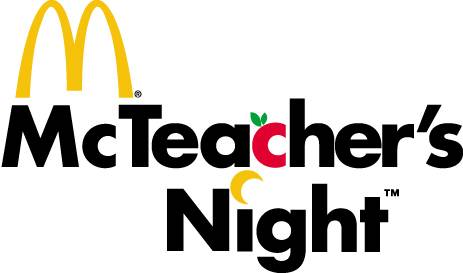     Tuesday, October 17, 2017					  5 – 8 pm  Sponsored by   McDonald’s of South Riding Honoring     Hutchison Farm Elementary PTA   Dine-in or Drive-thruCome for food and fun or just order and go. All the work is done for you.  No need to save receipts for recording.